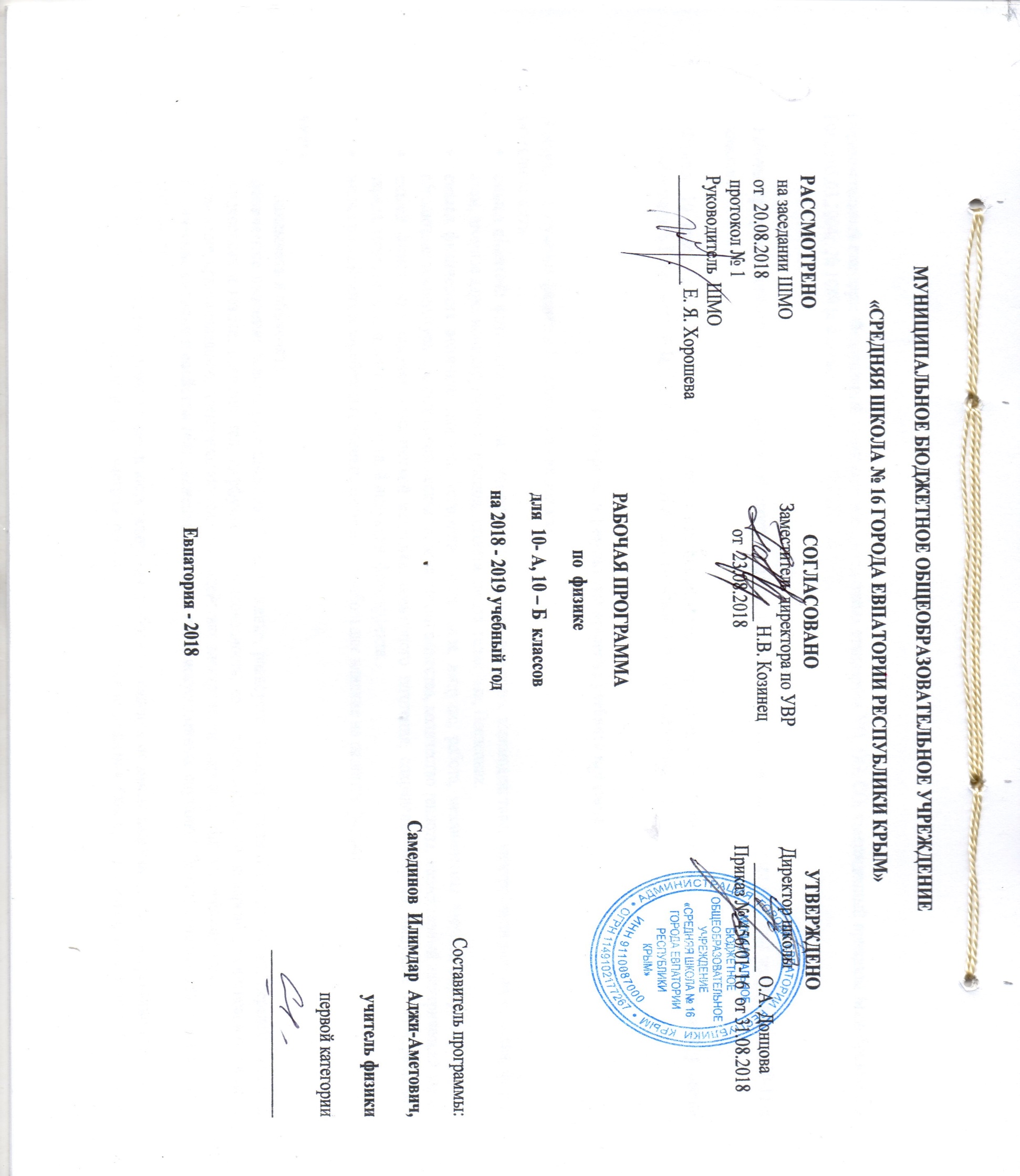 Образовательный стандарт: Федеральный компонент государственных стандартов НО, ОО, СО, утвержденный приказом Минобразования РФ от 05.03.2004г. № 1089 (с изменениями от 07.06.2017г. № 506).Рабочая программа составлена основе примерной программы среднего (полного) образования (базовый уровень) по физике для 10-11-х классов.Физика. 10 класс: учебник для общеобразовательных организаций с приложением на электронном носителе: базовый уровень/ Г.Я.Мякишев, Б.Б.Буховцев, Н.Н.Соткий; под.ред. Н.А.Парфентьевой. – М.: Просвещение, 2014.Планируемые результаты освоения учебного предметаВ результате изучения физики в 10- классе ученик должен:знать/пониматьсмысл понятий: физическое явление, гипотеза, закон, теория, вещество, взаимодействие, электромагнитное поле, волна, фотон, атом, атомное ядро, ионизирующие излучения, планета, звезда, галактика, Вселенная.смысл физических величин: скорость, ускорение, масса, сила, импульс, работа, механическая энергия, внутренняя энергия, абсолютная температура, средняя кинетическая энергия частиц вещества, количество теплоты, элементарный электрический заряд.смысл физических законов классической механики, всемирного тяготения, сохранения энергии, импульса и электрического заряда, термодинамики, электромагнитной индукции, фотоэффекта.вклад российских и зарубежных ученых, оказавших наибольшее влияние на развитие физики. уметьописывать и объяснять: физические явления: равномерное прямолинейное движение, равноускоренное прямолинейное движение, передачу давления жидкостями и газами, плавание тел, диффузию, теплопроводность, конвекцию, излучение, испарение, конденсацию, кипение, плавление, кристаллизацию,  электризацию тел, взаимодействие электрических зарядов, тепловое действие тока;физические явления и свойства тел: 	движение небесных тел и искусственных спутников Земли; свойства газов, жидкостей и  твердых тел; результаты экспериментов: независимость ускорения свободного падения от массы падающего тела; нагревание газа при его быстром сжатии и охлаждение при быстром расширении; повышение давления газа при его нагревании в закрытом сосуде; броуновское движение; электризацию тел при их контакте; зависимость сопротивления полупроводников от температуры и освещения;    описывать фундаментальные опыты, оказавшие существенное влияние на развитие физики;приводить примеры практического применения физических знаний законов механики, термодинамики и электродинамики в энергетике; определять характер физического процесса по графику, таблице, формуле; отличать гипотезы от научных теорий; делать выводы на основе экспериментальных данных; приводить примеры, показывающие, что наблюдения и эксперимент являются основой для выдвижения  гипотез и теорий, позволяют проверить истинность теоретических  выводов; физическая теория дает возможность объяснять  известные явления природы и научные факты, предсказывать еще  неизвестные явления;приводить примеры опытов, иллюстрирующих, что наблюдения и  эксперимент служат основой для выдвижения гипотез и  построения научных теорий; эксперимент позволяет проверить истинность теоретических выводов; физическая теория дает  возможность объяснять явления природы и научные факты; физическая теория позволяет предсказывать еще неизвестные  явления и их особенности; при объяснении природных явлений используются физические модели; один и тот же природный  объект или явление можно исследовать на основе использования разных моделей; законы физики и физические теории имеют свои  определенные границы применимости;измерять расстояние, промежутки времени, массу, силу, давление, температуру, влажность воздуха, силу тока, напряжение, электрическое сопротивление, работу и мощность электрического тока; скорость, ускорение свободного падения; плотность вещества, работу, мощность, энергию, коэффициент трения скольжения, удельную теплоемкость вещества, удельную теплоту плавления льда, ЭДС и внутреннее сопротивление источника тока;  представлять результаты измерений с учетом их  погрешностей;применять полученные знания для решения физических задач;                   использовать приобретенные знания и умения в практической деятельности и повседневной жизни для:обеспечения безопасности жизнедеятельности в процессе использования транспортных средств, бытовых электроприборов, оценки влияния на организм человека и другие организмы загрязнения окружающей среды; рационального природопользования и охраны окружающей среды;определения собственной позиции по отношению к экологическим проблемам и поведению в природной среде.СОДЕРЖАНИЕ УЧЕБНОГО ПРЕДМЕТА Научный метод познания природы    (1ч.)Физика – фундаментальная наука о природе. Научный метод познания.Методы научного исследования физических явлений. Эксперимент и теория в процессе познания природы. Погрешности измерения  физических величин. Научные гипотезы. Модели физических явлений. Физические законы и теории. Границы применимости физических законов. Физическая картина мира. Открытия в физике – основа прогресса в технике и технологии производства.Механика  (24ч.)Системы отсчета. Скалярные и векторные физические величины. Механическое движение и его виды. Относительность механического движения. Мгновенная скорость. Ускорение. Равноускоренное движение. Движение по окружности с постоянной по модулю скоростью. Принцип относительности Галилея.Масса и сила. Законы динамики. Способы измерения сил. Инерциальные системы отсчета. Закон всемирного тяготения.      Закон сохранения импульса. Кинетическая энергия и работа. Потенциальная энергия тела в гравитационном поле. Потенциальная энергия        упруго деформированного тела. Закон сохранения механической энергии.	ДемонстрацииЗависимость траектории от выбора отсчета.Падение тел в воздухе и в вакууме.Явление инерции.Измерение сил. Сложение сил.Зависимость силы упругости от деформации.Реактивное движение.Переход потенциальной энергии в кинетическую и обратно.Лабораторные работыИзучение закона сохранения механической энергии.	Молекулярная физика. Термодинамика (20ч.)Молекулярно – кинетическая теория строения вещества и ее экспериментальные основания.Абсолютная температура. Уравнение состояния идеального газа.Связь средней кинетической энергии теплового движения молекул с абсолютной температурой.Строение жидкостей и твердых тел.Внутренняя энергия. Работа и теплопередача как способы изменения внутренней энергии. Первый закон термодинамики. Принципы действия тепловых машин. Проблемы теплоэнергетики и охрана окружающей среды.ДемонстрацииМеханическая модель броуновского движения.Изменение давления газа с изменением температуры при постоянном объеме.Изменение объема газа с изменением температуры при постоянном давлении.Изменение объема газа с изменением давления при постоянной температуре.Устройство гигрометра и психрометра.Кристаллические и аморфные тела.Модели тепловых двигателей.Лабораторные работыОпытная проверка закона Гей-Люссака.	 Основы электродинамики (22ч.)Элементарный электрический заряд. Закон сохранения электрического заряда. Закон Кулона. Электрическое поле. Разность потенциалов. Источники постоянного тока. Электродвижущая сила. Закон Ома для полной электрической цепи. Электрический ток в металлах, электролитах, газах и вакууме. Полупроводники.ДемонстрацииЭлектризация тел.Электрометр.Энергия заряженного конденсатора.Электроизмерительные приборы.Лабораторные работыИзучение последовательного и параллельного соединения проводников.Измерение ЭДС и внутреннего сопротивления источника тока          Обобщающее повторение (1ч)                                                                                                   Тематическое  планирование Календарно-тематическое планирование№п/пНаименование темВсего часов                                          Из них                                          Из них№п/пНаименование темВсего часов     лабораторные работы    контрольные работыВведение 1--Механика 24        2.1Кинематика     9-1        2.2Динамика        8-        2.3Законы сохранения   711Молекулярная физика. Термодинамика 20        3.1Основы молекулярно-кинетической теории      6--        3.2Температура. Энергия теплового движения молекул  2--        3.3Уравнение состояния идеального газа. Газовые законы  21-        3.4Взаимные превращения  жидкостей и газов.  Твердые тела 3--        3.5Основы термодинамики 7-1Основы электродинамики 2221Обобщающее повторение1--Итого6844      № п/п      № п/пДата проведенияДата проведенияТема урокаПрактическая часть ПланФактПлан Факт Тема урокаПрактическая часть    Введение (1 ч.)   Введение (1 ч.)   Введение (1 ч.)   Введение (1 ч.)   Введение (1 ч.)   Введение (1 ч.)103.09Что изучает физика. Физические явления. Тема 2. Механика (24 часа)Тема 2. Механика (24 часа)Тема 2. Механика (24 часа)Тема 2. Механика (24 часа)Тема 2. Механика (24 часа)Тема 2. Механика (24 часа)  Кинематика (9 часов)  Кинематика (9 часов)  Кинематика (9 часов)  Кинематика (9 часов)  Кинематика (9 часов)  Кинематика (9 часов)205.09Механическое движение, виды движений, его характеристики310.09Равномерное движение тел. Решение задач.412.09Графики прямолинейного равномерного движения. Решение задач.517.09Скорость при неравномерном движении. 619.09Прямолинейное равноускоренное движение.724.09Решение задач на движение с постоянным ускорением.826.09Движение тел. Поступательное движение. 901.10Решение задач по теме «Кинематика».1003.10Контрольная работа № 1 по теме «Кинематика»                                                   2.2.   Динамика (8 часов)                                                   2.2.   Динамика (8 часов)                                                   2.2.   Динамика (8 часов)                                                   2.2.   Динамика (8 часов)                                                   2.2.   Динамика (8 часов)                                                   2.2.   Динамика (8 часов)1108.10Взаимодействие тел в природе. Первый закон Ньютона.1210.10Понятие силы как меры взаимодействия тел. Решение задач.1315.10Второй закон Ньютона. Третий закон Ньютона.1417.10Принцип относительности Галилея.1522.10Явление тяготения. Гравитационные силы.1624.10Закон всемирного тяготения.1707.11Первая космическая скорость. Вес тела. Невесомость и перегрузки.1812.11Силы упругости. Силы трения.                                                         2.3.     Законы сохранения (7 часов)                                                         2.3.     Законы сохранения (7 часов)                                                         2.3.     Законы сохранения (7 часов)                                                         2.3.     Законы сохранения (7 часов)                                                         2.3.     Законы сохранения (7 часов)                                                         2.3.     Законы сохранения (7 часов)1914.11Импульс материальной точки. Закон сохранения импульса.2019.11Реактивное движение. Решение задач (закон сохранения импульса).2121.11Работа силы. Мощность. Механическая энергия тела: потенциальная и кинетическая.2226.11Закон сохранения энергии в механике.2328.11Т.Б.       Лабораторная  работа №1. «Изучение закона сохранения механической энергии».Лабораторная  работа №1. «Изучение закона сохранения механической энергии».2403.12Обобщающее занятие. Решение задач.2505.12Контрольная работа № 2.   по теме  "Динамика. Законы сохранения в механике".Тема 3. Молекулярная физика. Термодинамика (20 часов)Тема 3. Молекулярная физика. Термодинамика (20 часов)Тема 3. Молекулярная физика. Термодинамика (20 часов)Тема 3. Молекулярная физика. Термодинамика (20 часов)Тема 3. Молекулярная физика. Термодинамика (20 часов)Тема 3. Молекулярная физика. Термодинамика (20 часов)                                                                           3.1.  Основы молекулярно-кинетической теории (6 часов)                                                                           3.1.  Основы молекулярно-кинетической теории (6 часов)                                                                           3.1.  Основы молекулярно-кинетической теории (6 часов)                                                                           3.1.  Основы молекулярно-кинетической теории (6 часов)                                                                           3.1.  Основы молекулярно-кинетической теории (6 часов)                                                                           3.1.  Основы молекулярно-кинетической теории (6 часов)2610.12Строение вещества. Молекула. Основные положения МКТ. 2712.12Масса молекул.  Количество вещества.2817.12Решение задач на расчет величин, характеризующих молекулы.2919.12Силы взаимодействия молекул. Строение твердых, жидких и газообразных тел.3024.12Идеальный газ в МКТ. Основное уравнение МКТ.3126.12Решение задач.3.2.  Температура. Энергия теплового движения молекул           (2 часа)3.2.  Температура. Энергия теплового движения молекул           (2 часа)3.2.  Температура. Энергия теплового движения молекул           (2 часа)3.2.  Температура. Энергия теплового движения молекул           (2 часа)3.2.  Температура. Энергия теплового движения молекул           (2 часа)3.2.  Температура. Энергия теплового движения молекул           (2 часа)32Температура. Тепловое равновесие.33Абсолютная температура. Температура – мера средней кинетической энергии движения молекул.                                              3.3. Уравнение состояния идеального газа. Газовые законы   (2 часа)                                              3.3. Уравнение состояния идеального газа. Газовые законы   (2 часа)                                              3.3. Уравнение состояния идеального газа. Газовые законы   (2 часа)                                              3.3. Уравнение состояния идеального газа. Газовые законы   (2 часа)                                              3.3. Уравнение состояния идеального газа. Газовые законы   (2 часа)                                              3.3. Уравнение состояния идеального газа. Газовые законы   (2 часа)34   Уравнение состояния идеального газа.  Газовые законы.35Т.Б.      Лабораторная работа  №2. «Опытная проверка закона Гей-Люссака».Лабораторная работа  №2. «Опытная проверка закона Гей-Люссака».Взаимные превращения  жидкостей и газов.   Твердые тела (3 часа)Взаимные превращения  жидкостей и газов.   Твердые тела (3 часа)Взаимные превращения  жидкостей и газов.   Твердые тела (3 часа)Взаимные превращения  жидкостей и газов.   Твердые тела (3 часа)Взаимные превращения  жидкостей и газов.   Твердые тела (3 часа)Взаимные превращения  жидкостей и газов.   Твердые тела (3 часа)36Насыщенный пар. Зависимость давления насыщенного пара от температуры. Испарение и кипение.37Влажность воздуха и ее измерение.38Кристаллические и аморфные тела.                                                                                      3.5.    Основы термодинамики ( 7 часов)                                                                                      3.5.    Основы термодинамики ( 7 часов)                                                                                      3.5.    Основы термодинамики ( 7 часов)                                                                                      3.5.    Основы термодинамики ( 7 часов)                                                                                      3.5.    Основы термодинамики ( 7 часов)                                                                                      3.5.    Основы термодинамики ( 7 часов)39Внутренняя энергия. Работа в термодинамике.40Количество теплоты. Удельная теплоемкость.41Первый закон термодинамики. Решение задач.42Необратимость процессов в природе. Решение задач.43Принцип действия и КПД тепловых двигателей.44Повторительно-обобщающий урок по темам «Молекулярная физика. Термодинамика».45Контрольная работа № 3.  по теме  «Молекулярная физика. Основы термодинамики».Тема 4. Основы электродинамики. (22 часа)Тема 4. Основы электродинамики. (22 часа)Тема 4. Основы электродинамики. (22 часа)Тема 4. Основы электродинамики. (22 часа)Тема 4. Основы электродинамики. (22 часа)Тема 4. Основы электродинамики. (22 часа)                                    4.1.    Электростатика (9 часов)                                    4.1.    Электростатика (9 часов)                                    4.1.    Электростатика (9 часов)                                    4.1.    Электростатика (9 часов)                                    4.1.    Электростатика (9 часов)                                    4.1.    Электростатика (9 часов)46Строение атома. Электрический заряд и элементарные частицы.47Закон сохранения электрического заряда. Закон Кулона.48Решение задач. Закон Кулона.49Электрическое поле. Напряженность электрического поля. Решение задач.50Силовые линии электрического поля. Решение задач.51Решение задач.52Потенциальная энергия заряженного тела в однородном электростатическом поле.53Потенциал электростатического поля. Разность потенциалов. 54Конденсаторы. Назначение, устройство и виды.                                    4.2.       Законы постоянного тока (8 часов)                                    4.2.       Законы постоянного тока (8 часов)                                    4.2.       Законы постоянного тока (8 часов)                                    4.2.       Законы постоянного тока (8 часов)                                    4.2.       Законы постоянного тока (8 часов)                                    4.2.       Законы постоянного тока (8 часов)55Электрический ток. Условия, необходимые для его существования.56Закон Ома для участка цепи. Последовательное и параллельное соединение проводников.	57Т.Б.        Лабораторная  работа №3: «Изучение последовательного и параллельного соединения проводников».Лабораторная  работа №3: «Изучение последовательного и параллельного соединения проводников».58Работа и мощность постоянного тока.	59Электродвижущая сила. Закон Ома для полной цепи.60Т.Б.        Лабораторная работа №4. «Измерение ЭДС и внутреннего сопротивления источника тока».Лабораторная работа №4. «Измерение ЭДС и внутреннего сопротивления источника тока».61Решение задач (законы постоянного тока).62Контрольная работа № 4. по теме  "Законы постоянного  тока».                                   4.3.      Электрический ток в различных средах  (5 часов)                                   4.3.      Электрический ток в различных средах  (5 часов)                                   4.3.      Электрический ток в различных средах  (5 часов)                                   4.3.      Электрический ток в различных средах  (5 часов)                                   4.3.      Электрический ток в различных средах  (5 часов)                                   4.3.      Электрический ток в различных средах  (5 часов)63Электрическая проводимость различных веществ. Зависимость сопротивления проводника от температуры. 64Электрический ток в полупроводниках. Применение полупроводниковых приборов.65Электрический ток в вакууме. Электроннолучевая трубка.66Электрический ток в жидкостях. Закон электролиза.67Электрический ток в газах. Несамостоятельный и самостоятельный разряды.68Обобщающее повторение (1ч)